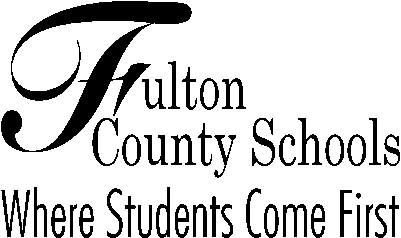 Shakerag Elementary schoolCelebrating Learning. Inspiring Leaders.Shakerag Elementary School Governance Council Meeting Minutes December 6,  2016Members present:   Jennifer Erikson, Karen James, Forest Leffew, Christine Lemerond, Robert Luskin, Brian Olivo (via teleconference), Seani Serfontein.Members Excused: Jean Romfo, Lynette Baker, Stephanie Beckles, The meeting was called to order by Seani at 7:25 a.m.  Robert motioned to approve the December 6, agenda with amendment to begin with RFF discussion; Jennifer seconded; the agenda was unanimously approved.  Robert motioned to approve the November 1, minutes; Forest seconded, the minutes were unanimously approved.   RFF:Open comment period - proposal and overview posted from Nov. 6 – Dec. 6 on Shakerag website, SGC website, front desk comment box, and email blast.No comments were received.Robert motioned to approve both Requests For Flexibility as written; Karen seconded and the motion passed unanimouslyPrincipal’s update:Construction still ongoing for 2 more weeks.ITBS Scores were received. Overall the students did well.CCRPI scores will be released in a few days.SEED Fund:Target population is teachers and students, as we are looking to equip collaboration rooms.Draft is 85% completed. We still require the previous SEED fund progress report. as well as how results will be measured.  Possible measurements include, unit implementation and number of units developed 1 per grade level (reflection at end of year).  Survey of room for comfort for learning.SEED Fund workshop for grants will be attended by Forest and Christine.SEED Fund feedback queried how many media-scapes are needed, monitor stability solution and security.Housekeeping Items:Next Meeting December 20Karen moved to adjourn; Forest seconded and the motion passed unanimously.Christine Lemerond10885 Rogers Circle  Johns Creek, Georgia 30097  770-497-3880  www.shakeragelementary.com